Администрация Мазановского района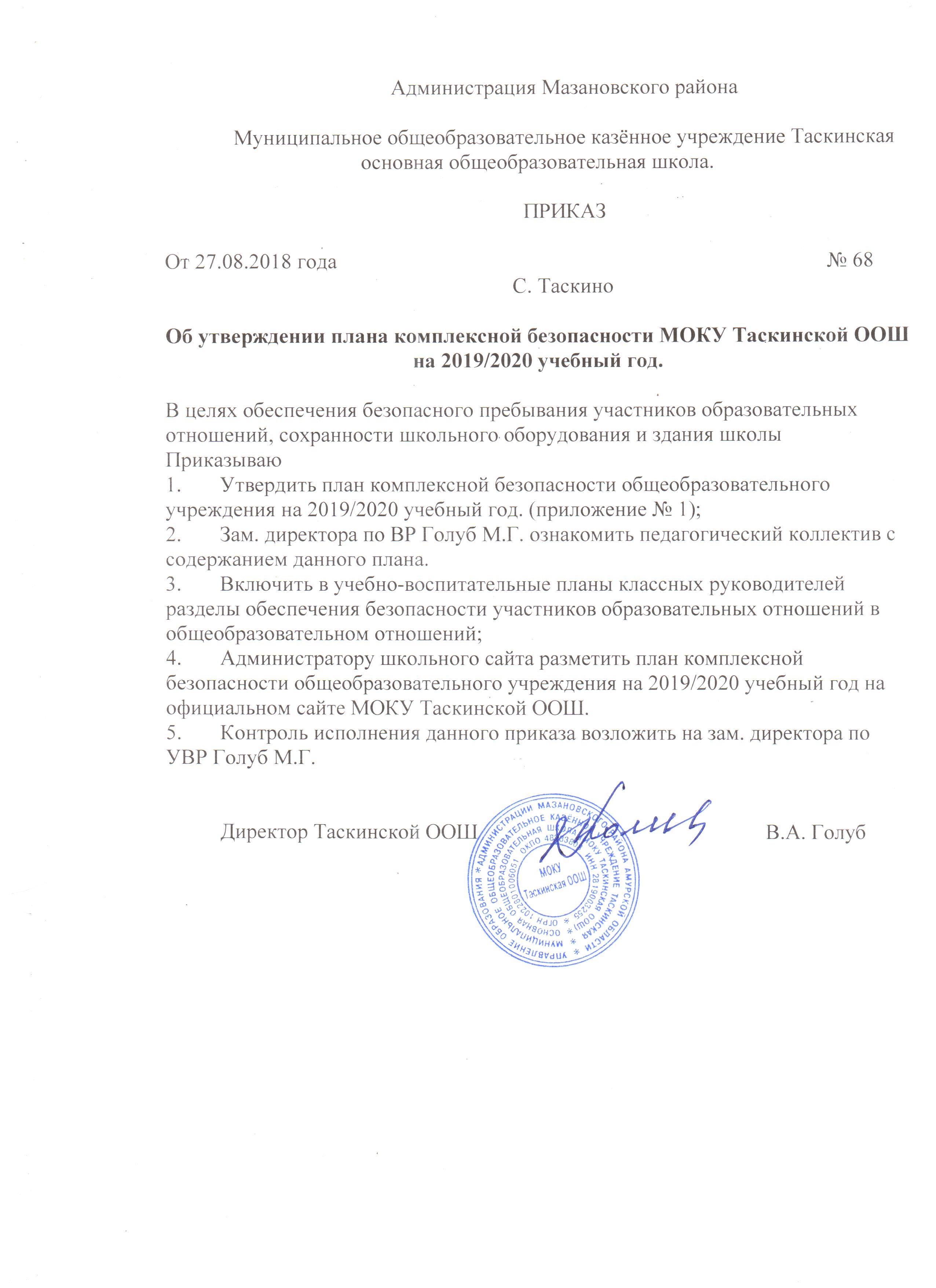 Муниципальное общеобразовательное казённое учреждение Таскинская основная общеобразовательная школа.ПРИКАЗОт 27.08.2018 года                                                                                            № 68                                                       С. ТаскиноОб утверждении плана комплексной безопасности МОКУ Таскинской ООШ на 2019/2020 учебный год.В целях обеспечения безопасного пребывания участников образовательных отношений, сохранности школьного оборудования и здания школыПриказываюУтвердить план комплексной безопасности общеобразовательного учреждения на 2019/2020 учебный год. (приложение № 1);Зам. директора по ВР Голуб М.Г. ознакомить педагогический коллектив с содержанием данного плана.Включить в учебно-воспитательные планы классных руководителей разделы обеспечения безопасности участников образовательных отношений в общеобразовательном отношений;Администратору школьного сайта разметить план комплексной безопасности общеобразовательного учреждения на 2019/2020 учебный год на официальном сайте МОКУ Таскинской ООШ.Контроль исполнения данного приказа возложить на зам. директора по УВР Голуб М.Г.Директор Таскинской ООШ                                                      В.А. ГолубПриложение  к приказу от 27.08.2019 года № 68ПЛАН МЕРОПРИЯТИЙ ПО ОБЕСПЕЧЕНИЮ КОМПЛЕКСНОЙБЕЗОПАСНОСТИ  В ОБЩЕОБРАЗОВАТЕЛЬНОЙ ОРГАНИЗАЦИИМОКУ Таскинской ООШ№Мероприятия Сроки ответственныйКонструкционная безопасность здания школы1Контроль за состоянием здания, систем водоснабжения, теплоснабжения, канализациипостоянноадминистрация2Подготовка коммуникаций школы к отопительному сезону3Общий технический осмотр зданий и сооружений школы ежегодноадминистрация4Подготовка и приём учебных кабинетов, мастерских, спортивных залов и здания к новому учебному году;ежегодноадминистрация5Паспортизация учебных кабинетов, мастерских, спортзала, подсобных помещенийПо плануадминистрация6Устранение дефектов здания и эксплуатация согласно технической документацииежегодноадминистрация7Ремонт зданий, учебных кабинетов, помещений, спортивных сооруженийПо плануадминистрацияАнтитеррористическая безопасность1Издание приказа о мерах по антитеррористической и противодиверсионной защите обучающихся и сотрудниковавгустдиректор2Проведение инструктажа с персоналом школыпо антитеррористической защитеавгустдиректор3Проведение совещаний, инструктажей и планерок по вопросам противодействия терроризму и экстремизму; Август, сентябрьадминистрация4Организация охраны школы и территориипостоянноадминистрация5физическая охрана и контроль своевременного обнаружения и предотвращения опасных проявлений и ситуаций;постоянноадминистрация6Обеспечение контрольно-пропускного режима, исключающего несанкционированное проникновение в здания и на школьную территорию граждан и техники, защиты персонала и обучающихся от насильственных действий; постоянноадминистрация7Обеспечение инженерно-технической укрупнённости (ограждения, металлические двери, распашные решетки) и инженерно-технического оборудования (охранная сигнализация; тревожно-вызывная сигнализация, теле-и видео-наблюдение; ограничение и контроль доступа; пожарная сигнализация);2019-2010администрацияГотовность к оказанию первой медицинской помощи;постоянноПед.состав8Организация взаимодействия с правоохранительными органами и другими службами, с родительской общественностьюпостоянноадминистрация9Наличие документов на вахте: - инструкция по оказанию первой медицинской помощи; - журнал учета посетителей; - расписание уроков; постоянноадминистрация10Расписание работы кружков (секций) на вахте: 1. Ящик с ключами от дверей запасных выходов, помещений образовательного учреждения, закрывающийся на замок. 2.Система оповещения (звонок). 4.Фонарь. постоянноадминистрация11Проведение тренировочных занятий по эвакуации обучающихся, преподавателей и обслуживающего персонала в случае возникновения чрезвычайных ситуацийв здании и на территории школы;По плануАдминистрация, кл. руководители12Проведение разъяснительной работы среди обучающихся, педагогических работников и технического персонала направленная на повышение бдительности, готовности к чрезвычайным действиям;постоянноадминистрация13Организация бесед с учащимися школы сотрудников УМВД на тему по противодействию терроризмуВ течении годаучительОБЖ, классные руководители Пожарная безопасность1Издание приказа о назначении ответственных лиц за пожарную безопасность, об установлении противопожарного режима в ОУ;ежегоднодиректор2Проведение противопожарного инструктажа работников школы и учащихсяпостоянноАдминистрация, кл. руководители3Проверка сопротивления изоляции электросети и заземления оборудованияПо плануадминистрация4Заключение договора на обслуживание пожарной сигнализацииежегодноадминистрация5Выполнение норм пожарной безопасностипостоянноадминистрация6Выполнение требований электробезопасностипостоянноадминистрация7Оснащение школы необходимыми средствами пожаротушения, схемами эвакуации (производить своевременную зарядку огнетушителейпостоянноадминистрация8Проведение тренировок по эвакуации обучающихся и персонала в случае возникновения пожараПо графикуАдминистрация, кл. руководители9Очищение территории, здания, подвальных помещения от мусора; содержание дорог, проездов, проходов, пути эвакуации свободными и устранять предпосылки для их загромождения;постоянноТех. персонал10Создание из числа сотрудников школы добровольной пожарной дружиныежегодноадминистрацияОрганизационно-технические мероприятия по улучшению условий охраны труда, здоровья работающих и детей1Организовать работу по соблюдению законодательства по охране труда, выполнению санитарно-гигиенических нормпостоянноадминистрация2Своевременно выявлять участки, не отвечающие нормам охраны труда и требованиям трудового законодательства, запрещать проведение занятий на данных участках, привлекать к ответственности лиц, нарушающих требованияВ течении годаадминистрация3Организовать в каждом кабинете школы «Уголки безопасности»;ежегодноЗав. кабинетом4Организовать конкурс на лучшее оформление «Уголка безопасности».;ежегодноАдминистрация, ПК5Регулярное проведение медицинских осмотров работников и обучающихсяежегодноадминистрация6Проводить аттестацию рабочих мест по условиям труда;По плануадминистрация7Обеспечить технический и обслуживающий персонал школы спецодеждой и другими средствами защиты в соответствии с Нормамипостоянноадминистрация8Соблюдение норм охраны труда и техники безопасности;постоянноАдминистрация, ПК9Осуществлять регулярный контроль за выполнением санитарно-гигиенических требований согласно санитарным правилам и нормам СанПиНа: - санитарно-гигиеническое состояние ОУ, пищеблока, световой, питьевой, воздушный режимы классных помещений, спортзала, мастерских и других помещений; -соблюдение санитарно-гигиенических требований к уроку: рассаживание учащихся согласно рекомендациям, валеологический анализ школьного расписания ,предотвращение перегрузки учебными занятиями, дозирование домашних заданий; постоянноАдминистрация, ПК, учителя-предметники10Обеспечить горячим питанием обучающихсяВесь период обученияадминистрация11Проводить анализа заболеваемости учащихсяежегодноЗам. директора по УВР, кл. руководители12На родительских собраниях обсуждать вопросы по профилактике и предупреждению травматизма и несчастных случаев среди детейпостоянноКл. руководители, зам. директора по УВР13Принимать меры безопасности в учебных кабинетах: физики, химии, информатики, спортивном зале, кабинете обслуживающего трудапостоянноЗав. кабинетами14Подготовить анализ работы школы по профилактике и предупреждению травматизма и несчастных случаев среди учащихся за учебный годежегодноЗам. директора по УВРМероприятий по психологической безопасности, профилактике суицида среди детей и подростков1Реализация психолого-педагогической поддержки учащихся разных возрастных групп во время учебно-воспитательного процесса, и в период трудной жизненной ситуацииВ течении годаАдминистрация, кл. руководители2Выявлять семьи, в которых имеет место жестокое обращение с детьми. Методы: - индивидуальные беседы, - анкетированиеВ течении годаАдминистрация, кл. руководители3Изучать документы: -Уголовный кодекс РФ (ст.117 «Истязание», ст.110 «Доведение до самоубийства», ст.131-134 о преступлениях сексуального характера), -Административный кодекс РФ (ст.164 «О правах и обязанностях родителей»); -Конвенция ООН о правах ребенка (ст.6, 8, 16, 27, 28, 29, 30), -нормативные документы о профилактике безнадзорности и правонарушений н/л, о защите их прав и т.п.постоянноКл. руководители, зам. директора по УВР, педагоги4Взаимодействовать администрацией школы, КДН, отделом опеки,  по вопросам насилия над ребенком со стороны родителей или других взрослых лицвтечение года Зам. директора по УВР5Принимать меры по урегулированию взаимоотношений и конфликтных ситуаций среди школьников. Пресечение всех случаев неуставных (школьных) отношений с привлечением, при необходимости работников КДН;по заявлению администрация6Проводить тематические классные часы;В течении годаКл. руководители, зам. директора по УВР7Размещать телефон доверия в рекреации школы постоянноадминистрацияИнформационная безопасность1Соблюдать конфиденциальность информации, доступ к которой ограничен федеральными законами; —условия отнесения информации к сведениям, составляющим служебную тайну и иную тайну, обязательность соблюдения конфиденциальности такой информации постоянноадминистрация2Проверять работоспособность контентных фильтров для защиты учащихся от информации, пропаганды и агитации, наносящей вред здоровью, нравственному и духовному развитию, в том числе от: — национальной, классовой, социальной нетерпимости; — рекламы алкогольной продукции и табачных изделий; — пропаганды социального, расового, национального и религиозного неравенства; — распространения печатной продукции, аудио и видеопродукции, пропагандирующей насилие и жестокость, порнографию, наркоманию, токсикоманию, антиобщественное поведение;постоянноАдминистрация, учителя3Знакомить сотрудников и учащихся с правилами использования сети Интернет в школепостоянноУчитель информатики4Обеспечить защиту информации и информационной системы;постоянноадминистрация5Применять соответствующие официальные санкции к нарушителям информационной безопасности;По необходимостидиректор6Установить и довести до сведения пользователей ИС набор правил, описывающих обязанности и ожидаемое поведение по отношению к использованию информации и информационной системы;постоянноадминистрация7Контролировать внешние организации, предоставляющие информационные сервисы, (регуляторы безопасности, соответствующие действующему законодательству и условиям контракта, а также отслеживать адекватность регуляторов безопасности)постоянноЗам. директора по УВРМероприятия по безопасности учащихся, во время проведения внеклассных мероприятийметодические занятия по методике проведения внеклассных занятий с учащимися ежегодноЗам. директора по УВРПроводить с учащимися тематические утренники, викторины, конкурсы, соревнования по безопасности дорожного движения постоянноКл. руководителиПроводить заседания ШМО классных руководителей «О работе с учащимися по профилактике и предупреждению травматизма и несчастных случаев»По плануЗам. директора по УВРПри проведении массовых мероприятий принимать постоянные меры по безопасности и охране жизни детей. постоянноКлассные руководители, ответственные лица. Осуществлять профилактику правонарушений и ПДД. В течение годаЗаместитель директора по УВР Предупреждать проникновения в школу  наркотических средств и психотропных веществ В течение годаЗаместитель директора по УВР, кл. руководители Обеспечить дежурство во время проведения массовых мероприятий с учащимися постоянноадминистрацияПроводить профилактическую работу с учащимися школы по безопасному движению к школе и обратно, поведению на спортивных и детских площадках: лекции, беседы, классные часы; втечение года Зам директора по УВР Классные руководители Организация для учащихся уроков безопасности в соответствии с планом По плануЗам. директора по УВР, классные руководителиВзаимодействие с родителями1Проводить систематическую разъяснительную работу об ответственности родителей;В течении годаКл. руководители2Проводить тематические родительские собрания;По плануКл. руководители3Доводить до сведения родителей Правила и Рекомендации по способам и приемам спасения при различных видах угроз;в течение годаКлассные руководители4Информировать родителей о сообщениях из ГИБДД о ДТП в городе, о нарушениях ПДД учащимися школы, анализировать и обсуждать произошедшее;в течение годаАдминистрация, классные руководители5Изготовить печатную продукцию, «Памятки для родителей», рекомендациив течение годаАдминистрация, классные руководители6Размещение информационного материала на официальном сайте МОКУ Таскинской ООШпостоянноАдмин. Школьного сайта